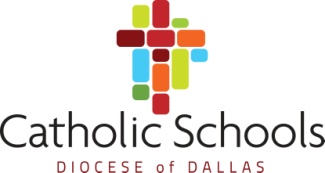 Name: _______________________________________ Date: 	____________________________                                                                      Position: ____________________________________ Conducted by: __________________________The following checklist items are required, and must be completed for all new employees.Personnel Policies & ProceduresNew Employee ChecklistNEW EMPLOYEE FORMS  (check off items as they are completed)NEW EMPLOYEE FORMS  (check off items as they are completed)NEW EMPLOYEE FORMS  (check off items as they are completed)NEW EMPLOYEE FORMS  (check off items as they are completed)NEW EMPLOYEE FORMS  (check off items as they are completed) Application Application Application Background Check Completed (see safe environment below) Background Check Completed (see safe environment below)E-Apps updated E-Apps updated  Employment References Employment References Transcripts to CSO Transcripts to CSO Contract or Employment Agreement Contract or Employment AgreementTranscripts to school Pre-employment Affidavit notarized (HB3) Pre-employment Affidavit notarized (HB3) Cleared by CSO Cleared by CSO Cleared by CSOEMPLOYMENT ELIGIBILITY FORMS  EMPLOYMENT ELIGIBILITY FORMS  EMPLOYMENT ELIGIBILITY FORMS  EMPLOYMENT ELIGIBILITY FORMS  EMPLOYMENT ELIGIBILITY FORMS   W-4 Completed W-4 Completed W-4 Completed I-9 Employment Eligibility Verification I-9 Employment Eligibility VerificationAllowances CompletedAllowances CompletedE-VerifiedSignature & DateSignature & DateCopies of Required DocumentsBENEFITS  BENEFITS  BENEFITS  BENEFITS  BENEFITS   Exponent HR login/training  Medical/Dental Exponent HR login/training  Medical/Dental Exponent HR login/training  Medical/Dental Company Provided Benefits Company Provided BenefitsWaiting PeriodWaiting PeriodLife/AD&DEnrollment ProcessEnrollment ProcessShort Term DisabilityFMLA/Leave of Abs. Without PayFMLA/Leave of Abs. Without PayFMLA/Leave of Abs. Without Pay Holiday Schedule/School Calendar Holiday Schedule/School Calendar Supplemental Insurance Plans Supplemental Insurance Plans Supplemental Insurance Plans Retirement RetirementVisionVisionEnrollment ProcessLife/AD&DLife/AD&DBenefits Effective Date Flexible Spending Flexible Spending Flexible Spending Pay Day Schedule Pay Day Schedule Paid Time Off (PTO) Paid Time Off (PTO) Paid Time Off (PTO) Direct Deposit Direct Deposit Use/Accrual Use/Accrual View and review pay stub online View and review pay stub onlinePOLICIESPOLICIESPOLICIESPOLICIESPOLICIES Job Description/Job Duties Job Description/Job Duties Job Description/Job Duties Work Schedule Work Schedule Annual Evaluation Annual Evaluation Annual Evaluation Mileage Reimbursement Mileage Reimbursement Curriculum, Lesson Plans Curriculum, Lesson Plans Curriculum, Lesson Plans Expense Reimbursement Expense ReimbursementSAFETYSAFETYSAFETYSAFETYSAFETY Safety Handbook Safety Handbook Safety Handbook State Worker’s Comp. Letter State Worker’s Comp. Letter Employees Guide to Worker’s Comp. Employees Guide to Worker’s Comp. Employees Guide to Worker’s Comp. Drug Testing Policy Drug Testing Policy Accident Reporting Procedure Accident Reporting Procedure Accident Reporting Procedure Location of First Aid Supplies/MSDS Location of First Aid Supplies/MSDS Crisis Management Plan Crisis Management Plan Crisis Management PlanSchool POLICIESSchool POLICIESSchool POLICIESSchool POLICIESSchool POLICIES School Faculty/Staff handout  School Faculty/Staff handout  School Faculty/Staff handout  Disciplinary Protocol/Grievances Disciplinary Protocol/GrievancesSignature & DateSignature & Date Overtime Policy Overtime PolicyDiocesan HandbookDiocesan HandbookDiocesan Handbook Code of Conduct/Confidentiality Code of Conduct/ConfidentialitySignature & Date Resignation/Job Abandonment Resignation/Job AbandonmentDIOCESE OF DALLAS SAFE ENVIRONMENT DIOCESE OF DALLAS SAFE ENVIRONMENT DIOCESE OF DALLAS SAFE ENVIRONMENT DIOCESE OF DALLAS SAFE ENVIRONMENT DIOCESE OF DALLAS SAFE ENVIRONMENT  Computer Systems & Internet Use Policy Computer Systems & Internet Use Policy Computer Systems & Internet Use Policy Sexual Misconduct/Safe Environment Policy Sexual Misconduct/Safe Environment PolicySignature & DateSignature & DateSignature & Date Safe Environment Training/Video Safe Environment Training/Video Safe Environment Training/Video Diocese Social Media Policy Diocese Social Media Policy                    Signature & Date                    Signature & DateORIENTATION/TRAININGORIENTATION/TRAININGORIENTATION/TRAININGORIENTATION/TRAININGORIENTATION/TRAINING New Employee Orientation New Employee Orientation New Employee Orientation New Hiring Training Schedule New Hiring Training Schedule Staff & Work Team Introduction Staff & Work Team Introduction Staff & Work Team IntroductionTour of SchoolTour of School Office Directory  Office Directory  Office Directory Used Copier & LaminatorUsed Copier & LaminatorParkingParkingDate:__________________Date:__________________Date:____________________COMPUTERSCOMPUTERSCOMPUTERSCOMPUTERSCOMPUTERSE-mail Connection and UseE-mail Connection and UseE-mail Connection and UseRenWeb Login &TrainingRenWeb Login &TrainingInternetInternetInternetShare DrivesShare DrivesWebsiteWebsiteWebsiteACKNOWLEDGMENT SIGNATUREACKNOWLEDGMENT SIGNATUREACKNOWLEDGMENT SIGNATUREACKNOWLEDGMENT SIGNATUREACKNOWLEDGMENT SIGNATUREI (name printed below), hereby acknowledge that I have received training in the above areas. I agree that if I have any questions or concerns I will contact my Principal for clarification. I understand that I must complete my benefits enrollment within 10 days of my new hire enrollment period opening.______________________________________			New Employee Name (Printed)						______________________________________	           _________________           New Employee Signature                                                                    Date______________________________________	          _______________	Adminstrator     					                       Date       I (name printed below), hereby acknowledge that I have received training in the above areas. I agree that if I have any questions or concerns I will contact my Principal for clarification. I understand that I must complete my benefits enrollment within 10 days of my new hire enrollment period opening.______________________________________			New Employee Name (Printed)						______________________________________	           _________________           New Employee Signature                                                                    Date______________________________________	          _______________	Adminstrator     					                       Date       I (name printed below), hereby acknowledge that I have received training in the above areas. I agree that if I have any questions or concerns I will contact my Principal for clarification. I understand that I must complete my benefits enrollment within 10 days of my new hire enrollment period opening.______________________________________			New Employee Name (Printed)						______________________________________	           _________________           New Employee Signature                                                                    Date______________________________________	          _______________	Adminstrator     					                       Date       I (name printed below), hereby acknowledge that I have received training in the above areas. I agree that if I have any questions or concerns I will contact my Principal for clarification. I understand that I must complete my benefits enrollment within 10 days of my new hire enrollment period opening.______________________________________			New Employee Name (Printed)						______________________________________	           _________________           New Employee Signature                                                                    Date______________________________________	          _______________	Adminstrator     					                       Date       I (name printed below), hereby acknowledge that I have received training in the above areas. I agree that if I have any questions or concerns I will contact my Principal for clarification. I understand that I must complete my benefits enrollment within 10 days of my new hire enrollment period opening.______________________________________			New Employee Name (Printed)						______________________________________	           _________________           New Employee Signature                                                                    Date______________________________________	          _______________	Adminstrator     					                       Date       